Уважаемые родители!Приветствуем вас в нашем клубе «Говоруша»!Сегодня мы составляем рассказ о предметах и действиях с ними; упражняем детей в образовании названий посуды;  учимся правильно произносить звук [Ч].Надеемся, вы с максимальной пользой проведете это время.Итак… Вам понадобится: посуда и продукты — хлебница и хлеб, сахарница и сахар, конфетница и конфеты, салфетки в салфетнице.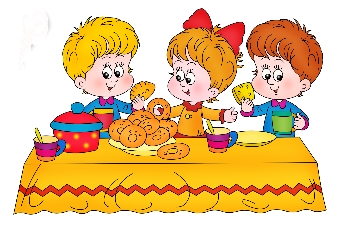 Расскажите ребенку маленькую историю:«Таня с мамой пошли в магазин и купили хлеб, сахар, конфеты и салфетки. Дома Таня стала накрывать на стол, да все перепутала: хлеб положила в тарелку, салфетки в стакан, сахар и конфеты положила на блюдечко. (Разложите и покажите.) Увидела мама, покачала головой: что-то не так сделала дочка. Что же она сделала не так?»Предложите ребенку сказать, в чем ошиблась девочка?Скажите: «Давай напомним Тане: из тарелки... (едят суп, борщ), из стакана... (пьют молоко, чай). На блюдце ставят чашки, чтобы... (не пачкать скатерть). А для хлеба, сахара, конфет есть специальная посуда. - Для хлеба что? ( Хлебница)- Для сахара? (Сахарница)- Для конфет? (Конфетница)А теперь предложите ребенку рассказать, как Таня ходила в магазин и как накрывала на стол. Обыграйте эту ситуацию вместе: пусть ваш ребенок напомнит, куда надо класть конфеты, хлеб, сахар и салфетки.С помощью  физкультминутки отправляйтесь в «Страну интересных слов»: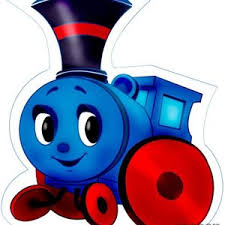 Чух-чух-чух, пыхчу, ворчу, 		(движения согнутыми в локтях руками на месте)Стоять на месте не хочу. 			(ходьба на месте )Колѐсами стучу, стучу, колѐсами верчу, верчу.Садись скорее, прокачу. Чу-чу-чу! 		(движения согнутыми в локтях руками, с продвижением по комнате).Приехали!Игра «Кого можно гладить»Спросите ребенка, знает ли он, что ежа нельзя погладить? А почему? А кого можно погладить? ( Зайчика, котенка, ребенка)А теперь спросите: «А что можно погладить? (Брюки, платье, юбку) Как, одним словом все это назвать? (Одежда)Повторите с ребенком:Глажу платье утюгом,А кота и кошку,Что гуляют под окном,Глажу я ладошкой.Спросите: «Что делает котенок, когда его гладят?  (Мурлычет, выгибает спину)Игра «У каких предметов есть спина, а у каких спинка?»У собачки... у дивана... у стула… у человека…А сейчас предложите ребенку назвать ласково членов вашей семьи:- мама - мамочка;- папа - …;- Света - …;- Оля - ...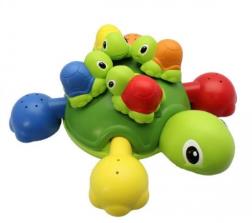 В заключение, выучите с ребенком скороговорку: «У четырех черепах по четыре черепашонка». Проговаривайте сначала медленно, потом быстро, тихо, громко. Успехов вам и вашим детям!С уважением, педагоги МБДОУ ДС «Чебурашка» г. Волгодонска